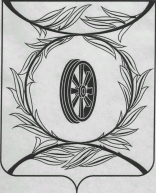 Челябинская областьСОБРАНИЕ ДЕПУТАТОВКАРТАЛИНСКОГО МУНИЦИПАЛЬНОГО РАЙОНАРЕШЕНИЕ от 03 декабря 2020 года  № 26                    О признании  утратившим  силу решения Собрания депутатов Карталинского муниципального района                                от 29.09.2011 года № 253 В соответствии с пунктом 8 статьи 5 Федерального закона от 29.06.2012 года № 97-ФЗ «О внесении изменений в часть первую и часть вторую Налогового кодекса Российской Федерации и статью 26 Федерального закона от 02.12.1990 года № 395-1 «О банках и банковской деятельности» (в редакции Федерального закона от 02.06.2016 года № 178-ФЗ), в связи с  прекращением применения с 1 января 2021 года положений главы 26.3 «Система налогообложения в виде единого налога на вмененный доход для отдельных видов деятельности» части второй Налогового кодекса Российской Федерации,Собрание депутатов Карталинского муниципального района РЕШАЕТ:1. Решение Собрания депутатов Карталинского муниципального района от 29 сентября 2011года № 253 «Об утверждении Положения «О системе налогообложения в виде единого налога на вмененный доход для отдельных видов деятельности на территории Карталинского муниципального района» (с изменениями от 29.05.2017года № 292, от 19.12.2019года № 734) признать утратившим силу с 1 января 2021 года.2. Направить данное решение главе Карталинского муниципального района для подписания и опубликования в средствах массовой информации.3. Разместить данное решение в официальном сетевом издании администрации Карталинского муниципального района в сети Интернет (http://www.kartalyraion.ru).Председатель Собрания депутатовКарталинского муниципального района                                           Е.Н. СлинкинГлава Карталинского муниципального района                                                                        А.Г. Вдовин